Комунальне підприємство «Київтранспарксервіс»ЗАТВЕРДЖЕНО:Протокольним рішенням Уповноваженої особи Комунальне підприємство «Київтранспарксервіс»від 05.09.2023 року № 42Зміни 1 протокольним рішенням Уповноваженої особи Комунальне підприємство «Київтранспарксервіс»від 14.09.2023 року № 46НОВА РЕДАКЦІЯТЕНДЕРНА ДОКУМЕНТАЦІЯщодо умов проведення публічних закупівельпо процедурі закупівлі «ВІДКРИТІ ТОРГИ» з особливостямикод ДК 021:2015: 45230000-8 — Будівництво трубопроводів, ліній зв’язку та електропередач, шосе, доріг, аеродромів і залізничних доріг; вирівнювання поверхонь (Роботи по нанесенню, поновленню горизонтальної дорожньої розмітки 1.33 та піктограми «Інвалід» 1.35 на місцях стоянки транспортних засобів на паркувальних майданчиках КП «Київтранспарксервіс» І зони паркування)м КиївДодаток 1 Увага!!!! Дана форма пропозиції подається переможцем у строк, що не перевищує 4 днів з дати оприлюднення на веб-порталі Уповноваженого органу повідомлення про намір укласти договір. ФОРМА "ТЕНДЕРНА ПРОПОЗИЦІЯ"(форма, яка подається Учасником)Ми, __________________________________________(в цьому місці зазначається повне найменування юридичної особи/ПІБ фізичної особи - Учасника) надає свою пропозицію щодо участі у відкритих торгах на закупівлю за предметом: ДК 021:2015, код 45230000-8 — Будівництво трубопроводів, ліній зв’язку та електропередач, шосе, доріг, аеродромів і залізничних доріг; вирівнювання поверхонь (Роботи по нанесенню, поновленню горизонтальної дорожньої розмітки 1.33 та піктограми «Інвалід» 1.35 на місцях стоянки транспортних засобів на паркувальних майданчиках КП «Київтранспарксервіс» І зони паркування).Вивчивши тендерну документацію та технічні вимоги на виконання зазначеного вище, ми, уповноважені на підписання Договору, маємо можливість та погоджуємося виконати вимоги замовника та Договору за наступною ціною:Для проведення аукціону (оцінки) електронною системою закупівель учасник зазначає ціну з урахування ПДВ.1. У разі визначення нас переможцем та прийняття рішення про намір укласти договір про закупівлю, ми візьмемо на себе зобов'язання виконати всі умови, передбачені договором.2. Ми погоджуємося з умовами, що ви можете відхилити нашу чи всі тендерні пропозиції згідно з умовами тендерної документації та розуміємо, що Ви не обмежені у прийнятті будь-якої іншої пропозиції з більш вигідними для Вас умовами.  3. Ми розуміємо та погоджуємося, що Ви можете відмінити процедуру закупівлі у разі наявності обставин для цього згідно із Законом. 4. Зазначеним нижче підписом ми підтверджуємо повну, безумовну і беззаперечну згоду з усіма умовами проведення процедури закупівлі, визначеними в тендерній документації. Посада, прізвище, ініціали, підпис уповноваженої особи Учасника, завірені печаткою. _________________________________________________________Додаток 2Лист підтвердженнящодо «умов проекту договору»	Ми ___________________________________ (повне найменування учасника) в особі _____________(п.і.б. уповноваженої особи) цим листом повідомляємо про нашу згоду з всіма умовами проекту договору згідно тендерної документації (оголошення № UA-202_-__-__-______-_).   _______________________                    ________________        ____________________Дата                                                  Підпис                   Прізвище та ініціали                        М.П.Додаток 3Лист-згода(для фізичних осіб, фізичних осіб-підприємців та суб‘єктів господарювання)Відповідно до Закону України «Про захист персональних даних» Я__________________________ (прізвище, ім’я, по-батькові) даю згоду на обробку, використання, поширення та доступ до персональних даних, які передбачено Законом України «Про публічні закупівлі», а також згідно з нормами чинного законодавства, моїх персональних даних (у т.ч. паспортні дані, ідентифікаційний код, електронні ідентифікаційні дані: номери телефонів, електронні адреси або інша необхідна інформація, передбачена законодавством), відомостей, які надаю про себе для забезпечення участі у процедурі відкритих торгів, цивільно-правових та господарських відносин. _____________________                    ________________        	____________________              Дата                                                  Підпис                   	   Прізвище те ініціалиДодаток 4ІНФОРМАЦІЯ ПРО ТЕХНІЧНІ, ЯКІСНІ ТА КІЛЬКІСНІ ХАРАКТЕРИСТИКИ ПРЕДМЕТА ЗАКУПІВЛІВимоги до влаштування горизонтальної дорожньої розмітки:1.1. Під час нанесення горизонтальної дорожньої розмітки блакитного (синього) кольору на паркувальних майданчиках повинні витримуватись вимоги пунктів 13 та 22 Правил паркування транспортних засобів, затверджених постановою Кабінету Міністрів України від 03.12.2009 р. №1342, а також вимоги ДСТУ 2587:2021 «Розмітка дорожня. Загальні технічні умови.» та СОУ 42.1–37641918–116:2014 «Фарба для горизонтальної розмітки автомобільних доріг. Технічні вимоги та методи випробування»;1.2. Норма витрати фарб: густина – 1,55 – 1.6 г/см3, товщина шару 0,6 мм;1.3. Норма витрати розчинника: не більше 5% від об’єму фарби.2.    Умови надання послуг.2.1. Виконання робіт на одній смузі дорожнього руху транспортних засобів з встановленням необхідних технічних засобів організації дорожнього руху.3.    Об’єми надання послуг:Місце виконання робіт: м. КиївУ випадку, якщо технічна специфікація містить посилання на конкретні торговельну марку чи фірму, патент, конструкцію або тип обладнання, що є частиною предмета закупівлі, джерело його походження або виробника, учасникам закупівлі слід мати на увазі, що окрім приведеного, у своїх пропозиціях Закону України «Про публічні закупівлі» (далі – Закон) з урахуванням Постанови від 12.10.2022р. № 1178 Кабінету Міністрів України не забороняється пропонувати відповідні еквіваленти. Тобто у випадку наявності посилання на конкретні торговельну марку чи фірму, патент, конструкцію або тип обладнання, що є частиною предмета закупівлі, джерело його походження або виробника, слід читати поряд з таким посиланням вираз "або еквівалент".Додаток 5 Кваліфікаційні критерії відповідно до статті 16 Закону, підстави, встановлені пунктом 47 ОсобливостейДокументальне підтвердження інформації про відповідність учасника кваліфікаційним критеріям, закріплених ч. 2 ст. 16 Закону  2. Підтвердження відповідності учасника (в тому числі для об’єднання учасників як учасника процедури) вимогам, визначеним у пункті 47 ОсобливостейЗамовник не вимагає від учасника процедури закупівлі під час подання тендерної пропозиції в електронній системі закупівель будь-яких документів, що підтверджують відсутність підстав, визначених у пункті 47 Особливостей (крім абзацу чотирнадцятого цього пункту), крім самостійного декларування відсутності таких підстав учасником процедури закупівлі відповідно до абзацу шістнадцятого пункту 47 Особливостей.Учасник процедури закупівлі підтверджує відсутність підстав, зазначених в пункті 47 Особливостей (крім підпунктів 1 і 7, абзацу чотирнадцятого цього пункту), шляхом самостійного декларування відсутності таких підстав в електронній системі закупівель під час подання тендерної пропозиції.Учасник повинен надати довідку у довільній формі щодо відсутності підстави для відмови учаснику процедури закупівлі в участі у відкритих торгах, встановленої в абзаці 14 пункту 47 Особливостей. Учасник процедури закупівлі, що перебуває в обставинах, зазначених у цьому абзаці, може надати підтвердження вжиття заходів для доведення своєї надійності, незважаючи на наявність відповідної підстави для відмови в участі у відкритих торгах. Для цього учасник (суб’єкт господарювання) повинен довести, що він сплатив або зобов’язався сплатити відповідні зобов’язання та відшкодування завданих збитків. Якщо замовник вважає таке підтвердження достатнім, учаснику процедури закупівлі не може бути відмовлено в участі в процедурі закупівлі.Примітки:а) вся інформація та документи, повинні бути засвідчені відповідно до вимог цієї тендерної документації;б) документи, що не передбачені законодавством для учасників - юридичних, фізичних осіб, у тому числі фізичних осіб - підприємців, не подаються ними у складі тендерної пропозиції.Додаток 61. Інші документи, які Учасник повинен надати у складі тендерної пропозиції: Лист в довільній формі з інформацією про посадову особу(іб) або представника учасника процедури закупівлі щодо підпису документів тендерної пропозиції та підписання договору за результатом проведення процедури закупівлі. Статут зі змінами до нього (при наявності) чи статут в новій редакції або інший установчий документ або лист довільної форми із зазначенням коду доступу до Статуту, який можна знайти на сайті https://usr.minjust.gov.ua/ua/freesearch(для юридичних осіб). У разі, якщо Учасник діє на основі модельного статуту то такий Учасник подає довідку довільної форми з відповідною інформацією (учасник-нерезидент повинен надати цей документ з урахуванням особливостей законодавства країни, в якій цей учасник зареєстрований (аналог документа, легалізований відповідно до встановленого порядку). У разі подання такого документа учасник-нерезидент повинен надати разом з ним його переклад українською мовою належним чином засвідчений перекладацькою агенцією та лист із зазначенням, замість якого документа він подав такий документ. У разі відсутності аналогу документа учасник-нерезидент повинен надати замість такого документа лист із зазначенням причин відсутності такого документа).Копія Свідоцтва про реєстрацію платника податку на додану вартість або копія Витягу з реєстру платників податків на додану вартість (якщо учасник є платником податку на додану вартість).Копія свідоцтва або витягу з реєстру платників єдиного податку (якщо учасник є платником єдиного податку).Копія документів, що підтверджують повноваження посадової особи (керівника Учасника або уповноваженої ним особи) щодо підпису документів тендерної пропозиції (в т. ч. завірення копій документів, що надані в складі тендерної пропозиції) та договору за результатами процедури закупівлі: протокол (виписка/витяг з протоколу) засновників або копія наказу про призначення, або довіреність, видана згідно чинного законодавства з переліком наданих повноважень, необхідних для участі у торгах, тощо, або доручення або інший документ, що підтверджує повноваження уповноваженої особи Учасника на підписання документів та підписання договору за результатами торгів.Гарантійний лист про те, що він не перебуває під дією спеціальних економічних та інших обмежувальних заходів, передбачених Законом України «Про санкції», спеціальних санкцій за порушення законодавства про зовнішньоекономічну діяльність, раніше застосованих замовником відповідно до пункту 4 частини 1 статті 236 Господарського кодексу України оперативно-господарських санкцій, а також будь-яких інших обставин та заходів нормативного, адміністративного чи іншого характеру, що перешкоджають укладенню та/або виконанню договору про закупівлю.Інформація про реєстраційний номер облікової картки платника податків, та/або серію та номер паспорта (для фізичних осіб, які через свої релігійні переконання відмовляються від прийняття реєстраційного номера облікової картки платника податків та повідомили про це відповідний орган державної фіскальної служби (державної податкової служби) і мають відмітку у паспорті),  виключно для учасників-фізичних осіб.У разі якщо тендерна пропозиція подається об'єднанням учасників, до неї обов'язково надає документ про створення такого об'єднання.  (цей документ надається виключно об’єднанням учасників).Примітка!При наданні зазначених вище документів у складі тендерної пропозиції учасники повинні враховувати вимоги чинного законодавства, зокрема ст. 44 Закону України «Про товариства з обмеженою та додатковою відповідальністю», якщо учасником є товариство з обмеженою або додатковою відповідальністю. Додаток 7Перелік документів для переможця торгівДокументи, які надаються ПЕРЕМОЖЦЕМ (юридичною особою):1.2. Документи, які надаються ПЕРЕМОЖЦЕМ (фізичною особою чи фізичною особою-підприємцем):Примітки:а) вся інформація та документи, повинні бути засвідчені відповідно до вимог цієї тендерної документації;б) документи, що не передбачені законодавством для учасників - юридичних, фізичних осіб, у тому числі фізичних осіб - підприємців, не подаються ними у складі тендерної пропозиції.в) Учасник-нерезидент повинен надати зазначені у додатку 9 тендерній документації документи з урахуванням особливостей законодавства країни, в якій цей учасник зареєстрований (аналоги документів). У разі подання аналогу документу або у разі відсутності такого документу та його аналогу учасник-нерезидент повинен додати до тендерної пропозиції пояснювальну записку із зазначенням назви документу/інформації, передбаченої тендерною документацією та назви аналогу документу або інформації про відсутність такого документу та його аналогу із зазначенням причин відсутності.На підставі частини 15 статті 29 Закону, Замовник має право звернутися за підтвердженням інформації, наданої учасником, до органів державної влади, підприємств, установ, організацій відповідно до їх компетенції. У разі отримання достовірної інформації про невідповідність переможця процедури закупівлі вимогам кваліфікаційних критеріїв, підставам, установленим частиною першою статті 17 Закону, або факту зазначення у тендерній пропозиції будь-якої недостовірної інформації, що є суттєвою при визначенні результатів процедури закупівлі, замовник відхиляє тендерну пропозицію такого учасника.Додаток 8ПРОЄКТ ДОГОВОРУ ПІДРЯДУ  № __________ м. Київ                                                                                                      «___» _________ 2023 року___________________«____________________», далі за текстом Підрядник, в особі ___________ ______________________, який (-а) діє на підставі __________, з однієї сторони, таКомунальне підприємство «Київтранспарксервіс» далі за текстом Замовник, в особі ___________ ____________________________, який (-а) діє на підставі __________________, з другої сторони (разом далі за текстом Сторони, а кожен окремо - Сторона), уклали цей Договір про наступне:1. ПРЕДМЕТ ДОГОВОРУ	1.1. Відповідно до умов Договору Підрядник за заявкою Замовника зобов'язується на свій ризик виконати роботи ________________________________________________  (далі – Роботи) та здати їх Замовнику у встановлений строк, а Замовник зобов'язується прийняти від Підрядника виконані Роботи та оплатити їх вартість відповідно до умов Договору.1.2. Склад та обсяги Робіт, які будуть виконуватись за Договором, визначаються кошторисною документацією, яка є невід’ємною частиною Договору та можуть бути зменшені в залежності від реального фінансування видатків, про що Сторони укладають додаткову угоду до Договору, яка є його невід’ємною частиною.1.3. Якість Робіт, що здійснює Підрядник, має відповідати ДСТУ 2587:2021 «Розмітка дорожня. Загальні технічні вимоги». 1.4. Підрядник гарантує, що має досвід, технічні можливості для надання всього обсягу Робіт, вказаних у Договорі, має всі необхідні та чинні документи, які підтверджують право і можливість Підрядника, згідно з вимогами чинного законодавства України, надавати весь обсяг Робіт, вказаних у Договорі. Підрядник також гарантує чинність або продовження чинності відповідних дозвільних документів (у разі їх необхідності при наданні Робіт, визначених Договором) впродовж дії Договору.2. Строк виконання Робіт2.1. Підрядник зобов’язується виконати Роботи, передбачені Договором в строк, зазначений у письмовій заявці Замовника в кожному конкретному випадку, що направляється Виконавцю на поштову або електронну адресу, вказану в розділі  14 Договору. Якщо протягом 24 годин Підрядник не надав обгрунтованих зауважень до заявки, остання вважається узгодженою Сторонами.2.2. Строк виконання Робіт може бути змінений за згодою Сторін у разі виникнення об’єктивних обставин, які впливають на строк виконання Робіт, шляхом взаємообміну листами на поштову або електронну адресу, вказану в розділі 14 Договору. 2.3. Підрядник може забезпечити дострокове завершення виконання Робіт і здачу їх Замовнику.2.4. Датою фактичного виконання Робіт вважається дата підписання Сторонами Акту приймання-передачі виконаних робіт КБ-2в та Довідки про вартість виконаних робіт КБ-3. 3. Ціна Договору та порядок здійснення розрахунків3.1. Договірна ціна за Договором за результатами відкритих торгів, проведених через систему електронних закупівель ProZorro згідно акцептованої пропозиції становить  _________________ грн (__________________________ гривень ___ коп.), в тому числі ПДВ – ___________________ та зазначена у кошторисній документації (Додаток № 1), яка є невід′ємною частиною Договору. 3.1.2. Договірна ціна є твердою та включає всі витрати (в тому числі транспортні т ана матеріали), податки і збори, що сплачуються або мають бути сплачені Підрядником. 3.2. Розрахунки за Договором здійснюються протягом 60 (шістдесяти) банківських днів з дати отримання рахунку Підрядника після підписання уповноваженими представниками обох Сторін Акту приймання-передачі виконаних робіт (КБ-2в) та Довідки про вартість виконаних робіт (КБ-3) шляхом перерахування грошових коштів на розрахунковий рахунок Підрядника, які складаються Підрядником.3.3. Підрядник несе повну відповідальність за правильність вказаних ним у Договорі платіжних реквізитів та зобов'язується своєчасно у письмовій формі повідомляти Замовника про їх зміну, а у разі неповідомлення несе ризик настання пов'язаних із цим несприятливих наслідків.3.4. Розрахунки за Договором здійснюються в безготівковій формі в національній валюті України - гривні.3.5. Сторони складають та підписують акти звірок взаєморозрахунків на вимогу однієї із Сторін.4. Права та обов’язки Сторін4.1. Замовник зобов’язується: 4.1.1. Своєчасно проводити оплату в строки та розмірах, вказаних в Договорі.4.1.2. Прийняти виконані Роботи у встановленому порядку та в строки, передбачені, Договором.4.1.3. Виконувати належним чином інші зобов'язання, передбачені Договором, Цивільним і Господарським кодексами України та іншими актами законодавства.4.2. Замовник має право:4.2.1 Здійснювати в будь-який час, не втручаючись у господарську діяльність Підрядника, технічний нагляд і контроль за ходом, якістю та обсягами виконання робіт.4.2.2. Вимагати від Підрядника повторного безоплатного нанесення горизонтальної розмітки, у разі якщо нанесена розмітка не відповідає ДСТУ 2587:2021 «Розмітка дорожня. Загальні технічні вимоги. Методи контролювання. Правила застосування». Підрядник зобов’язаний за власний рахунок усунути виявлені недоліки протягом 3 календарних днів, у тому числі виконати демаркувальні роботи.4.2.3. Відмовитися від Договору та вимагати відшкодування збитків, якщо Підрядник своєчасно не почав роботи або виконує їх настільки повільно, що закінчення їх у строк, визначений умовами Договору, стає неможливим.4.2.4. Відмовитися від Договору та вимагати відшкодування збитків, якщо відступи у Роботі від умов Договору або інші недоліки у роботі є істотними та такими, що не можуть бути усунені, або не були усунені Підрядником у встановлений Замовником строк.4.2.5. Розірвати цей Договір в односторонньому порядку у випадку, якщо Підрядник систематично (три і більше разів) не виконує або виконує неналежним чином свої обов’язки, оплативши Підряднику виконану частину робіт.4.2.6. Відмовитися від Договору в будь-який час до закінчення строків виконання Робіт, оплативши Підряднику фактично виконану їх частину.4.2.7. Інші права, передбачені Договором та чинним законодавством України.4.2.8. Замовник може в межах договірної ціни вносити зміни в планові обсяги, види Робіт у відповідності до доручень виконавчого органу Київської міської ради (Київської міської державної адміністрації), згідно приписів Національної поліції України та у разі прийняття нових нормативно-правових актів.4.3. Підрядник зобов’язується:4.3.1. Забезпечити своєчасне, якісне та безпечне виконання Робіт.4.3.2. Надати своєчасно Замовнику Акт приймання-передачі виконаних робіт (форма КБ-2в), довідку про вартість виконаних робіт (форма КБ-3) та рахунки, що підлягають оплаті.  4.3.3. Нести повну матеріальну відповідальність у випадку втрати або пошкодження майна Замовника з вини Підрядника при проведенні Робіт.4.3.4. Забезпечити за власний рахунок та власними силами організацію безпечного виконання Робіт та додержання і виконання робітниками Підрядника всіх чинних норм, правил та вимог з охорони праці, пожежної безпеки та промислової санітарії, безпеки дорожнього руху транспортних засобів та пішоходів.4.3.5. Використовувати технічно справні механічні, електричні та інші технічні засоби і обладнання, що необхідні для належного проведення Робіт.4.3.6. Відшкодувати Замовнику завдані неналежним виконанням умов Договору збитки.4.3.7. На вимогу Замовника за власний рахунок виконувати демаркування та повторне нанесення горизонтальної розмітки, у разі її низької якості, невідповідності чинним нормативам, затвердженим схемам (проектам) і т. ін., що підтверджується відповідним(и) Актом(-ами) складеними Замовником.4.3.8. Інформувати в установленому порядку Замовника про хід виконання зобов'язань за Договором, обставини, що перешкоджають його виконанню, а також про заходи, необхідні для їх усунення.4.3.9. У строки, визначені Замовником, за свій рахунок усунути недоробки та дефекти, які виникли з його вини та були виявлені протягом гарантійного строку.4.3.10. Відшкодувати Замовнику збитки, якщо Підрядник своєчасно не розпочав виконання Робіт або виконував їх настільки повільно, що закінчення їх у строк, визначений Договором, став неможливим, і як наслідок Замовник в односторонньому порядку розірвав Договір, та інші збитки відповідно до умов Договору.4.3.11. Призупинити виконання Робіт Послуг з нанесення дорожньої розмітки попередивши про це Замовника у випадку невідповідності погодних умов та відновити Виконання Робіт при відповідності погодних умов.4.3.12. Виконувати належним чином інші зобов'язання, передбачені Договором, Цивільним і Господарським кодексами України та іншими нормативно-правовими актами.4.4. Підрядник має право: 4.4.1. Зупиняти виконання Робіт у разі невиконання Замовником своїх зобов'язань за Договором, що призводить до ускладнення або до неможливості виконання Робіт, попередньо попередивши про це за 5 календарних днів. 4.4.2. Одержати оплату за виконані роботи у розмірах і у строки, передбачені Договором.4.4.3. Ініціювати внесення змін до Договору відповідно до чинного законодавства4.4.4. Інші права, передбачені чинним законодавством України.5. Забезпечення матеріалами та устаткуванням5.1. Забезпечення матеріалами та устаткуванням здійснюється Підрядником власними силами за власний рахунок.5.2. Підрядник контролює якість, кількість і комплектність постачання ресурсів, на ньому лежить ризик їх випадкової втрати чи пошкодження до моменту передачі виконаних Робіт Замовнику.5.3. Підрядник забезпечує відповідність якості будівельних матеріалів державним стандартам, технічним умовам, а також наявність сертифікатів, технічних паспортів та інших документів, що засвідчують їх характеристики і якість.5.4. Вартість ресурсів визначається у кошторисній документації, що є невід’ємною частиною Договору.6. Приймання-передача виконаних  робіт6.1. Передача Підрядником виконаних Робіт та їх приймання Замовником здійснюється шляхом підписання Акту приймання-передачі виконаних робіт (форма КБ-2в) та довідок про вартість виконаних робіт (форма КБ-3).    6.2. Замовник зобов’язаний протягом 5 (п’яти) робочих днів з дня отримання Акту приймання-передачі виконаних робіт (форма КБ-2в) та довідок про вартість виконаних робіт (форма КБ-3) підписати їх та повернути екземпляр Підряднику якщо у нього не виникло жодних зауважень до виконаних робіт.6.3. У випадку наявності обґрунтованих претензій до виконаних Робіт Замовником складається дефектний акт з вказівкою на виявлені недоліки та строком їх усунення. У такому випадку, підписання відповідного Акту приймання-передачі виконаних робіт переноситься до усунення виявлених дефектів.                                              6.4. Акт приймання-передачі виконаних робіт та довідка про вартість виконаних робіт підписується Замовником виключно після виправлення Підрядником недоліків в роботі.7. Гарантійний строк7.1 Підрядник гарантує надійність та якість виконаних робіт (строк експлуатації дорожньої розмітки) протягом 6 (шести) місяців з дати прийняття виконаних робіт Замовником. 7.2. У разі виявлення протягом гарантійного строку у закінчених Роботах недоліків (дефектів) Замовник протягом 5-ти робочих днів після їх виявлення повідомляє про це Підрядника і запрошує його для складання Акту про порядок і строки усунення виявлених недоліків (дефектів). Підрядник зобов’язується прибути на об’єкт для складання Акту протягом 5 (п’яти) робочих днів. Якщо Підрядник не з'явиться без поважних причин у визначений строк, Акт, складений Замовником вважається таким, що узгоджений з Підрядником. Акт, складений без участі Підрядника, надсилається йому для виконання протягом п’яти робочих днів після складання.7.3. Підрядник зобов'язаний за свій рахунок усунути недоліки (дефекти) власними силами за власний рахунок протягом 14 (чотирнадцяти) календарних днів, якщо інше не передбачено Актом.7.4. Підрядник гарантує влаштування розмітки з додержанням технічних умов постачальника (виробника) маркувальних матеріалів для влаштування дорожньої розмітки.7.5. Перебіг гарантійних строків, визначених пунктом 7.1 Договору, призупиняється на час усунення Підрядником виявлених дефектів та недоліків. Після усунення виявлених дефектів та недоліків гарантійні строки продовжують свій перебіг до їх повного закінчення. При цьому гарантійні строки, передбачені пунктом 13.2 Договору продовжуються відповідно до часу на який вони призупинялись.7.6. Якщо Підрядник не забезпечить усунення у визначені строки виявлених недоліків та дефектів, він несе перед Замовником відповідальність, передбачену чинним законодавством.8. Охорона праці8.1.	Відповідальність за організацію охорони праці та техніку безпеки при виконанні Робіт покладається на Підрядника. 9. Відповідальність Сторін та порядок вирішення спорів9.1. У випадку невиконання або неналежного виконання зобов’язань, передбачених Договором, Сторони несуть відповідальність у відповідності з чинним законодавством України та умовами Договору. 9.2. У випадку порушення Підрядником строку виконання Робіт, передбачених Договором, він сплачує Замовнику пеню у розмірі 0,1 % від вартості  прострочених Робіт  за кожен день прострочення, а за прострочення понад 30 (тридцять) днів додатково стягується штраф у розмірі 7 (семи) відсотків від вказаної вартості.9.3.У випадку порушення Замовником строків розрахунків передбачених умовами Договору за виконані Роботи, він сплачує Підряднику пеню у розмірі подвійної облікової ставки НБУ, що діяла у період, за який  нараховується пеня, від вартості  прострочених Робіт  за кожен день прострочення.9.4. У випадку порушення умов зобов'язання щодо якості робіт Підрядник сплачує штраф у розмірі 20 (двадцяти) відсотків від вартості робіт неналежної якості та власними силами за власний рахунок  усуває недоліки у виконаних роботах протягом 14 (чотирнадцяти) календарних днів, якщо інше не передбачено Актом.9.5. У випадку невиконання/неналежного виконання своїх зобов’язань за Договором, Підрядник зобов’язується повернути Замовнику усі  попередньо сплачені грошові кошти в обсязі невиконаних зобов’язань, протягом 5 (п’яти) банківських днів з дати отримання відповідної письмової вимоги, шляхом перерахування грошових коштів на поточний рахунок Замовника. У випадку порушення строків повернення грошових коштів Підрядник сплачує Замовнику пеню у розмірі подвійної облікової ставки НБУ від неповерненої уми за кожен день прострочення.9.6. У випадку залучення третіх осіб до виконання своїх зобов’язань за Договором, Підрядник несе повну відповідальність результат їх роботи, дії/бездіяльність, за невиконання або неналежне виконання зобов’язань притягнутих ним третіх осіб, як за свої власні.9.7. Підрядник гарантує своєчасність реєстрації податкової накладної в Єдиному реєстрі податкових накладних та подання податкової звітності до податкових органів, які будуть відображати правовідносини, що є предметом даного договору, при цьому зобов’язується не вносити будь яких коригувань в бухгалтерські документи та податкову  звітність без погодження з Замовником.9.7.1. У разі порушення Підрядником порядку і термінів реєстрації податкових накладних в єдиному реєстрі податкових накладних, якщо це завадило Замовнику включити до складу податкового кредиту суму ПДВ, нарахованого при проведенні попередньої оплати або такий податковий кредит був знятий з Замовника контролюючими органами доходів та зборів, Підрядник відшкодовує Замовнику збитки в повному обсязі, що виникли відповідно до порушення Підрядником порядку і термінів реєстрації податкових накладних в єдиному реєстрі податкових накладних. Також, Підрядник відшкодовує всі витрати понесені Замовником в зв'язку з оскарженням податкових повідомлень-рішень, прийнятих у відношенні до Замовника контролюючими органами доходів та зборів, які відповідно до чинного законодавства України мають право перевіряти правильність та повноту нарахування і сплати податків та зборів суб'єктами господарювання.9.7.2. Розмір збитків визначається Сторонами, як сума, донарахованих податкових зобов'язань ПДВ та/або податку на прибуток або зменшення від'ємного значення об'єкта оподаткування з ПДВ а також нарахованих у зв'язку з цим штрафів, пені та сума витрат понесених  Замовником у зв'язку з оскарженням податкових повідомлень-рішень. 9.7.3. Належним підтвердженням нанесення збитків і їх розміру Сторони визначають податкові повідомлення-рішення контролюючих органів доходів та зборів, які відповідно до чинного законодавства України мають право перевіряти правильність та повноту нарахування і сплати податків та зборів суб'єктами господарювання, які були оскаржені Замовником у судовому порядку та за якими судом було визнано правомірність цих повідомлень-рішень.9.8. Сплата штрафних санкцій та/або відшкодування збитків не звільняє Сторони від взятих на себе зобов’язань.9.9. Сторони зобов'язуються докладати зусиль для вирішення спорів, які можуть виникнути при виконанні Договору, у досудовому порядку, в тому числі шляхом проведення переговорів. 9.10. У випадку неможливості досягнення взаємної згоди мирним шляхом, Сторона звертається до Господарського суду для вирішення справи по суті в порядку, встановленому діючим законодавством України.10. Обставини непереборної сили10.1. Сторони звільняються від відповідальності за неналежне виконання зобов'язань у наслідок обставин непереборної сили (форс-мажор) за умови, що дані обставини сталися не з вини Сторін та безпосередньо вплинули на своєчасне виконання договірних зобов'язань. У цьому разі термін виконання зобов'язань переноситься відповідно до строку дії зазначених обставин.10.2. Інформація про дію обставин форс-мажорних обставин повинна бути підтверджена довідкою, виданою Торгово-промисловою палатою України.10.3. Сторона, для якої склалися такі умови, повинна в короткий строк, але не пізніше 5 (п’яти) календарнх днів, повідомити іншу Сторону про настання і припинення обставин, які перешкоджають виконанню договірних зобов'язань. 10.4. Неповідомлення або несвоєчасне повідомлення про настання або припинення даних обставин непереборної сили позбавляє Сторону права посилатися на дані обставини. 10.5. Якщо обставини непереборної сили діють більше одного місяця, кожна зі Сторін вправі розірвати Договір в односторонньому порядку, попередньо (не менш ніж за 10 календарних днів) повідомивши про це іншу Сторону.11. Ризики знищення або пошкодження об’єкту ремонту11.1. Ризик випадкового знищення або пошкодження об'єкта ремонту до його прийняття Замовником несе Підрядник, крім випадків виникнення ризику внаслідок обставин, що залежали від Замовника.12. Інші умови Договору12.1. У разі зміни реквізитів підприємства, фактичної адреси, інших змін, які можуть перешкодити виконанню зобов’язань за Договором, Сторони зобов’язані повідомити про це один одного не пізніше ніж за 5 (п’ять) календарних днів до виникнення таких змін. 12.2. У випадках, не передбачених Договором, відносини Сторін регулюються чинним законодавством України.12.3. Сторони підтверджують, що є платниками податку на прибуток на загальних умовах та платниками податку на додану вартість.12.4. При зміні статусу платника податку на прибуток підприємств і ПДВ, Сторони зобов’язані письмово повідомити одна одну протягом 5 календарних днів з дня виникнення таких змін.12.5. Всі письмові доповнення до Договору є його невід’ємною частиною за умови їх підписання уповноваженими представниками Сторін та скріплення печатками..12.6. Умови Договору можуть бути змінені та доповнені за взаємною згодою Сторін шляхом підписання додаткових письмових угод, які є його невід’ємною частиною.12.7. Жодна із Сторін не може передавати свої права та/або обов'язки по цьому Договору третій стороні без письмової згоди другої Сторони.  12.8. Договір може бути розірваний за взаємною згодою Сторін шляхом укладення додаткової угоди до цього Договору або в односторонньому порядку відповідно до умов Договору.12.9. Невід’ємну частину Договору на момент його підписання складає Додаток №1 – Договірна ціна (кошторисна документація).12.10. Істотні умови договору про закупівлю, укладеного відповідно до пунктів 10 і 13 (крім підпункту 13 пункту 13) цих особливостей, які затвердженя постановою КМУ № 1178 від 12 жовтня 2022, не можуть змінюватися після його підписання до виконання зобов’язань сторонами в повному обсязі, крім випадків, які передбачені нормативно-правовими актами у сфері публічних закупівель.13. Строк дії Договору          13.1. Договір набирає чинності з моменту підписання його уповноваженими представниками обох Сторін і скріплення їх печатками Сторін та діє до «31» грудня 2023 року. 	13.2. Дія Договору може продовжуватися на строк, достатній для проведення процедури закупівлі на початку наступного року, в обсязі, що не перевищує 20 % суми, визначеної у Договорі, якщо видатки нацю мету затверджено в установленому порядку.13.3. Закінчення строку Договору не звільняє Сторони від відповідальності за його порушення, яке мало місце під час дії Договору. 13.4. Договір укладається і підписується у двох примірниках (по одному для кожної із Сторін), що мають однакову юридичну силу. 14. Реквізити та підписи СторінПримітка: Зазначений проєкт договору не є остаточним і вичерпним, і може бути доповнений і скоригований під час укладання договору з учасником-переможцем торгів в залежності від специфіки предмету, характеру, інших умов конкретного договору.Замовник залишає за собою право змінювати основні вимоги до договору у випадку зміни діючого цивільного, господарського законодавства, законодавства, що регламентує взаємовідносини по предмету закупівлі і законодавства щодо закупівель за державні кошти.№Розділ І. Загальні положенняРозділ І. Загальні положенняРозділ І. Загальні положенняРозділ І. Загальні положення122231Терміни, які вживаються в тендерній документаціїТерміни, які вживаються в тендерній документаціїТерміни, які вживаються в тендерній документаціїТендерна документація розроблена відповідно до вимог Закону України «Про публічні закупівлі» (далі – Закон) з урахуванням Постанови від 12.10.2022р. № 1178 Кабінету Міністрів України.   Терміни, які використовуються в цій тендерній документації, вживаються в значеннях, визначених Законом.2Інформація про замовника торгівІнформація про замовника торгівІнформація про замовника торгів2.1повне найменуванняповне найменуванняповне найменуванняКомунальне підприємство «Київтранспарксервіс»код ЄДРПОУ: 352107392.2місцезнаходженнямісцезнаходженнямісцезнаходженнявул. Копилівська, 67, корус 10, м. Київ, 040732.3посадова особа замовника, уповноважена здійснювати зв'язок з учасникамипосадова особа замовника, уповноважена здійснювати зв'язок з учасникамипосадова особа замовника, уповноважена здійснювати зв'язок з учасникамиДовідки з організаційних питань: Уповноважена особаДОНЧЕНКО Владислав; телефон: +380674850046, e-mail: dvw@ktps.kiev.uaта технічних питань:ЛЯМЦЕВА Наталья:телефон +380672164821,  e-mail: ins@ktps.kiev.ua3Процедура закупівліПроцедура закупівліПроцедура закупівлівідкриті торги 4Інформація про предмет закупівліІнформація про предмет закупівліІнформація про предмет закупівлі4.1назва предмета закупівліназва предмета закупівліназва предмета закупівлікод ДК 021:2015 ЄЗС – 45230000-8 — Будівництво трубопроводів, ліній зв’язку та електропередач, шосе, доріг, аеродромів і залізничних доріг; вирівнювання поверхонь (Роботи по нанесенню, поновленню горизонтальної дорожньої розмітки 1.33 та піктограми «Інвалід» 1.35 на місцях стоянки транспортних засобів на паркувальних майданчиках КП «Київтранспарксервіс» І зони паркування)4.2опис окремої частини (частин) предмета закупівлі (лота), щодо якої можуть бути подані тендерні пропозиції опис окремої частини (частин) предмета закупівлі (лота), щодо якої можуть бути подані тендерні пропозиції опис окремої частини (частин) предмета закупівлі (лота), щодо якої можуть бути подані тендерні пропозиції Ділення закупівлі на лоти не передбачено4.3місце, кількість, обсяг поставки товарів (надання послуг, виконання робіт)місце, кількість, обсяг поставки товарів (надання послуг, виконання робіт)місце, кількість, обсяг поставки товарів (надання послуг, виконання робіт)Відповідно до Додатку № 44.4строк поставки товарів (надання послуг, виконання робіт)строк поставки товарів (надання послуг, виконання робіт)строк поставки товарів (надання послуг, виконання робіт)до 31 грудня 2023 року5Недискримінація учасниківНедискримінація учасниківНедискримінація учасників5.1. Учасники (резиденти та нерезиденти) всіх форм власності та організаційно-правових форм беруть участь у процедурах закупівель на рівних умовах.Замовники забезпечують вільний доступ усіх учасників до інформації про закупівлю, передбаченої цим Законом.6Інформація про валюту, у якій повинно бути розраховано та зазначено ціну тендерної пропозиціїІнформація про валюту, у якій повинно бути розраховано та зазначено ціну тендерної пропозиціїІнформація про валюту, у якій повинно бути розраховано та зазначено ціну тендерної пропозиції6.1. Валютою тендерної пропозиції є національна валюта України - гривня.7Інформація про мову (мови), якою (якими) повинно бути складено тендерні пропозиціїІнформація про мову (мови), якою (якими) повинно бути складено тендерні пропозиціїІнформація про мову (мови), якою (якими) повинно бути складено тендерні пропозиції7.1. Під час проведення процедур закупівель усі документи, що готуються замовником, викладаються українською мовою.7.2. Під час проведення процедури закупівлі усі документи, що мають відношення до тендерної пропозиції та складаються безпосередньо учасником, викладаються українською мовою. У разі надання інших документів складених  мовою іншою ніж українська мова, такі документи повинні супроводжуватися перекладом українською мовою, переклад (або справжність підпису перекладача) – засвідчений нотаріально або легалізований у встановленому законодавством України порядку. Тексти повинні бути автентичними, визначальним є текст, викладений українською мовою.8Інформація про прийняття чи неприйняття до розгляду тендерної пропозиції, ціна якої є вищою, ніж очікувана вартість предмета закупівлі, визначена замовником в оголошенні про проведення відкритих торгівІнформація про прийняття чи неприйняття до розгляду тендерної пропозиції, ціна якої є вищою, ніж очікувана вартість предмета закупівлі, визначена замовником в оголошенні про проведення відкритих торгівІнформація про прийняття чи неприйняття до розгляду тендерної пропозиції, ціна якої є вищою, ніж очікувана вартість предмета закупівлі, визначена замовником в оголошенні про проведення відкритих торгівЗамовник не приймає до розгляду тендерні пропозиції, ціни яких є вищими ніж очікувана вартість предмета, визначена замовником в оголошенні про проведення відкритих торгівРозділ ІІ. Порядок унесення змін та надання роз’яснень до тендерної документаціїРозділ ІІ. Порядок унесення змін та надання роз’яснень до тендерної документаціїРозділ ІІ. Порядок унесення змін та надання роз’яснень до тендерної документаціїРозділ ІІ. Порядок унесення змін та надання роз’яснень до тендерної документаціїРозділ ІІ. Порядок унесення змін та надання роз’яснень до тендерної документації1Процедура надання роз’яснень щодо тендерної документації Процедура надання роз’яснень щодо тендерної документації Процедура надання роз’яснень щодо тендерної документації Фізична/юридична особа має право не пізніше ніж за три дні до закінчення строку подання тендерної пропозиції звернутися через електронну систему закупівель до замовника за роз’ясненнями щодо тендерної документації та/або звернутися до замовника з вимогою щодо усунення порушення під час проведення тендеру. Усі звернення за роз’ясненнями та звернення щодо усунення порушення автоматично оприлюднюються в електронній системі закупівель без ідентифікації особи, яка звернулася до замовника. Замовник повинен протягом трьох днів з дати їх оприлюднення надати роз’яснення на звернення шляхом оприлюднення його в електронній системі закупівель.У разі несвоєчасного надання замовником роз’яснень щодо змісту тендерної документації електронна система закупівель автоматично зупиняє перебіг відкритих торгів.Для поновлення перебігу відкритих торгів замовник повинен розмістити роз’яснення щодо змісту тендерної документації в електронній системі закупівель з одночасним продовженням строку подання тендерних пропозицій не менш як на чотири дні.2Унесення змін до тендерної документаціїУнесення змін до тендерної документаціїУнесення змін до тендерної документаціїЗамовник має право з власної ініціативи або у разі усунення порушень вимог законодавства у сфері публічних закупівель, викладених у висновку органу державного фінансового контролю відповідно до статті 8 Закону, або за результатами звернень, або на підставі рішення органу оскарження внести зміни до тендерної документації. У разі внесення змін до тендерної документації строк для подання тендерних пропозицій продовжується замовником в електронній системі закупівель таким чином, щоб з моменту внесення змін до тендерної документації до закінчення кінцевого строку подання тендерних пропозицій залишалося не менше чотирьох днів.Зміни, що вносяться замовником до тендерної документації, розміщуються та відображаються в електронній системі закупівель у вигляді нової редакції тендерної документації додатково до початкової редакції тендерної документації. Замовник разом із змінами до тендерної документації в окремому документі оприлюднює перелік змін, що вносяться. Зміни до тендерної документації у машинозчитувальному форматі розміщуються в електронній системі закупівель протягом одного дня з дати прийняття рішення про їх внесення.Розділ ІІІ. Інструкція з підготовки тендерної пропозиціїРозділ ІІІ. Інструкція з підготовки тендерної пропозиціїРозділ ІІІ. Інструкція з підготовки тендерної пропозиціїРозділ ІІІ. Інструкція з підготовки тендерної пропозиціїРозділ ІІІ. Інструкція з підготовки тендерної пропозиції1Зміст і спосіб подання тендерної пропозиціїЗміст і спосіб подання тендерної пропозиціїЗміст і спосіб подання тендерної пропозиції1.1. Тендерна пропозиція подається в електронному вигляді через електронну систему закупівель шляхом заповнення електронних форм з окремими полями, де зазначається інформація про ціну, інформація від учасника процедури закупівлі про його відповідність кваліфікаційним критеріям, наявність/відсутність підстав, установлених у статті 17 Закону і в цій тендерній документації, та шляхом завантаження необхідних документів, що вимагаються замовником у цій тендерній документації, а саме:- інформації та документів, що підтверджують відповідність учасника кваліфікаційним критеріям у статті 16 Закону (ДОДАТОК 5 ТЕНДЕРНОЇ ДОКУМЕНТАЦІЇ); - інформації щодо відповідності учасника вимогам, визначеним у статті 17 Закону (ДОДАТОК 5 ТЕНДЕРНОЇ ДОКУМЕНТАЦІЇ);- інформації про необхідні технічні, якісні та кількісні характеристики предмета закупівлі, а саме технічну специфікацію, що повинна складатись з документів, зазначених (ДОДАТОК 4 ТЕНДЕРНОЇ ДОКУМЕНТАЦІЇ); - документів, що підтверджують повноваження відповідної особи або представника учасника процедури закупівлі щодо підпису документів тендерної пропозиції (ДОДАТОК 6 ТЕНДЕРНОЇ ДОКУМЕНТАЦІЇ);- інших документів, необхідність подання яких у складі тендерної пропозиції передбачена умовами цієї документації. (ДОДАТОК 2, 3, 6 ТЕНДЕРНОЇ ДОКУМЕНТАЦІЇ)1.2. Кожен учасник має право подати тільки одну тендерну пропозицію.1.3. Всі визначені цією тендерною документацією документи тендерної пропозиції завантажуються в електронну систему закупівель у вигляді скан-копій придатних для машинозчитування (файли з розширенням «..pdf.» та/або «..jpeg.», та/або інше розширення), зміст та вигляд яких повинен відповідати оригіналам відповідних документів, згідно яких виготовляються такі скан-копії. Документи, що складаються учасником, повинні бути оформлені належним чином у відповідності до вимог чинного законодавства в частині дотримання письмової форми документу, складеного суб’єктом господарювання, в тому числі за власноручним підписом учасника/уповноваженої особи учасника. Вимога щодо засвідчення того чи іншого документу тендерної пропозиції власноручним підписом учасника/уповноваженої не застосовується до документів (матеріалів та інформації), що подаються у складі тендерної пропозиції, якщо такі документи (матеріали та інформація) надані учасником у формі електронного документа через електронну систему закупівель із накладанням кваліфікованого електронного підпису на кожен з таких документів (матеріал чи інформацію).1.4. Під час використання електронної системи закупівель з метою подання тендерних пропозицій та їх оцінки документи та дані створюються та подаються з урахуванням вимог законів України "Про електронні документи та електронний документообіг" та "Про електронні довірчі послуги", тобто тендерна пропозиція у будь-якому випадку повинна містити накладений електронний підпис (або кваліфікований електронний підпис) учасника/уповноваженої особи учасника процедури закупівлі.1.5. Документи, що не передбачені законодавством для учасників - юридичних, фізичних осіб, у тому числі фізичних осіб - підприємців, не подаються ними у складі тендерної пропозиції. Відсутність документів, що не передбачені законодавством для учасників - юридичних, фізичних осіб, у тому числі фізичних осіб - підприємців, у складі тендерної пропозиції, не може бути підставою для її відхилення замовником.1.6. Ціною тендерної пропозиції вважається сума, зазначена учасником у його тендерній пропозиції, як загальна сума, за яку він погоджується виконати умови закупівлі згідно вимог замовника, в тому числі з урахуванням технічних, якісних та кількісних характеристик предмету закупівлі, всіх умов виконання договору, та з урахуванням сум належних податків та зборів, що мають бути сплачені учасником.1.7. Учасник-нерезидент повинен надати зазначені у цій тендерній документації документи з урахуванням особливостей законодавства країни, в якій цей учасник зареєстрований (аналоги документів). У разі подання аналогу документу або у разі  відсутності  такого  документу  та  його  аналогу учасник - нерезидент повинен додати до тендерної пропозиції пояснювальну записку із зазначенням назви документу / інформації, передбаченої тендерною документацією та назви аналогу документу або інформації про відсутність такого документу та його аналогу із зазначенням причин відсутності.2Забезпечення тендерної пропозиціїЗабезпечення тендерної пропозиціїЗабезпечення тендерної пропозиціїне передбачено3Умови повернення чи неповернення забезпечення тендерної пропозиціїУмови повернення чи неповернення забезпечення тендерної пропозиціїУмови повернення чи неповернення забезпечення тендерної пропозиціїне передбачено4Строк дії тендерної пропозиції, протягом якого тендерні пропозиції вважаються дійснимиСтрок дії тендерної пропозиції, протягом якого тендерні пропозиції вважаються дійснимиСтрок дії тендерної пропозиції, протягом якого тендерні пропозиції вважаються дійснимиТендерні пропозиції вважаються дійсними протягом 90 днів із дати кінцевого строку подання тендерних пропозицій.      Тендерні пропозиції залишаються дійсними протягом зазначеного в тендерній документації строку, який у разі необхідності може бути продовжений.До закінчення зазначеного строку замовник має право вимагати від учасників процедури закупівлі продовження строку дії тендерних пропозицій. Учасник процедури закупівлі має право:відхилити таку вимогу, не втрачаючи при цьому наданого ним забезпечення тендерної пропозиції;погодитися з вимогою та продовжити строк дії поданої ним тендерної пропозиції і наданого забезпечення тендерної пропозиції.У разі необхідності учасник процедури закупівлі має право з власної ініціативи продовжити строк дії своєї тендерної пропозиції, повідомивши про це замовникові через електронну систему закупівель.Тендерні пропозиції після закінчення кінцевого строку їх подання не приймаються електронною системою закупівель.5Кваліфікаційні критерії відповідно до статті 16 Закону, підстави, встановлені статтею 17 Закону, та інформація про спосіб підтвердження відповідності учасників установленим критеріям і вимогам згідно із законодавством. У випадку якщо учасник процедури закупівлі не є об’єднанням учасників надати у складі пропозиції лист довільної форми із зазначенням цього.Для об’єднання учасників замовником зазначаються умови щодо надання інформації та способу підтвердження відповідності таких учасників установленим кваліфікаційним критеріям та підставам, встановленим статтею 17 ЗаконуКваліфікаційні критерії відповідно до статті 16 Закону, підстави, встановлені статтею 17 Закону, та інформація про спосіб підтвердження відповідності учасників установленим критеріям і вимогам згідно із законодавством. У випадку якщо учасник процедури закупівлі не є об’єднанням учасників надати у складі пропозиції лист довільної форми із зазначенням цього.Для об’єднання учасників замовником зазначаються умови щодо надання інформації та способу підтвердження відповідності таких учасників установленим кваліфікаційним критеріям та підставам, встановленим статтею 17 ЗаконуКваліфікаційні критерії відповідно до статті 16 Закону, підстави, встановлені статтею 17 Закону, та інформація про спосіб підтвердження відповідності учасників установленим критеріям і вимогам згідно із законодавством. У випадку якщо учасник процедури закупівлі не є об’єднанням учасників надати у складі пропозиції лист довільної форми із зазначенням цього.Для об’єднання учасників замовником зазначаються умови щодо надання інформації та способу підтвердження відповідності таких учасників установленим кваліфікаційним критеріям та підставам, встановленим статтею 17 Закону5.1. Замовник вимагає від учасників подання ними документально підтвердженої інформації про їх відповідність кваліфікаційним критеріям, а саме:1) наявність в учасника процедури закупівлі обладнання, матеріально-технічної бази та технологій (у разі встановлення такого критерію в ДОДАТКУ 5);2) наявність в учасника процедури закупівлі працівників відповідної кваліфікації, які мають необхідні знання та досвід (у разі встановлення такого критерію в  ДОДАТКУ 5);3) наявність документально підтвердженого досвіду виконання аналогічного (аналогічних) за предметом закупівлі договору (договорів) (у разі встановлення такого критерію в  ДОДАТКУ 5);4) наявність фінансової спроможності, яка підтверджується фінансовою звітністю (у разі встановлення такого критерію в  ДОДАТКУ 5).У разі встановлення кваліфікаційного критерію фінансової спроможності замовник не має права вимагати надання підтвердження обсягу річного доходу (виручки) у розмірі більшому, ніж очікувана вартість предмета закупівлі (пропорційно очікуваній вартості частини предмета закупівлі (лоту) у разі поділу предмета закупівель на частини). Якщо для закупівлі робіт або послуг замовник встановлює кваліфікаційний критерій такий як наявність обладнання, матеріально-технічної бази та технологій та/або наявність працівників, які мають необхідні знання та досвід, учасник може для підтвердження своєї відповідності такому критерію залучити потужності інших суб’єктів господарювання як субпідрядників/співвиконавців.У разі участі об'єднання учасників підтвердження відповідності кваліфікаційним критеріям здійснюється з урахуванням узагальнених об'єднаних показників кожного учасника такого об'єднання на підставі наданої об'єднанням інформації.5.2. Для підтвердження відповідності учасника кваліфікаційним критеріям, останній повинен надати документи згідно переліку, вказаного нижче, а саме:  1) наявність в учасника процедури закупівлі обладнання, матеріально-технічної бази та технологій (у разі встановлення такого критерію в додатку 5);2) наявність в учасника процедури закупівлі працівників відповідної кваліфікації, які мають необхідні знання та досвід (у разі встановлення такого критерію в додатку 5);3) наявність документально підтвердженого досвіду виконання аналогічного (аналогічних) за предметом закупівлі договору (договорів) (у разі встановлення такого критерію в додатку 5);4) наявність фінансової спроможності, яка підтверджується фінансовою звітністю (у разі встановлення такого критерію в додатку 5).5.3. Замовник не вимагає документального підтвердження інформації про відповідність підставам, встановленим статтею 17 Закону, у разі якщо така інформація є публічною, що оприлюднена у формі відкритих даних згідно із Законом України  "Про доступ до публічної інформації", та/або міститься у відкритих єдиних державних реєстрах, доступ до яких є вільним.Замовник приймає рішення про відмову учаснику в участі у процедурі закупівлі та зобов’язаний відхилити тендерну пропозицію учасника в разі, якщо:1) замовник має незаперечні докази того, що учасник процедури закупівлі пропонує, дає або погоджується дати прямо чи опосередковано будь-якій службовій (посадовій) особі замовника, іншого державного органу винагороду в будь-якій формі (пропозиція щодо найму на роботу, цінна річ, послуга тощо) з метою вплинути на прийняття рішення щодо визначення переможця процедури закупівлі або застосування замовником певної процедури закупівлі;2) відомості про юридичну особу, яка є учасником процедури закупівлі, внесено до Єдиного державного реєстру осіб, які вчинили корупційні або пов’язані з корупцією правопорушення;3) службову (посадову) особу учасника процедури закупівлі, яку уповноважено учасником представляти його інтереси під час проведення процедури закупівлі, фізичну особу, яка є учасником, було притягнуто згідно із законом до відповідальності за вчинення корупційного правопорушення або правопорушення, пов’язаного з корупцією;4) суб’єкт господарювання (учасник) протягом останніх трьох років притягувався до відповідальності за порушення, передбачене пунктом 4 частини другої статті 6, пунктом 1 статті 50 Закону України "Про захист економічної конкуренції", у вигляді вчинення антиконкурентних узгоджених дій, що стосуються спотворення результатів тендерів;5) фізична особа, яка є учасником процедури закупівлі, була засуджена за кримінальне правопорушення, вчинене з корисливих мотивів (зокрема, пов’язане з хабарництвом та відмиванням коштів), судимість з якої не знято або не погашено у встановленому законом порядку;{Пункт 5 частини першої статті 17 із змінами, внесеними згідно із Законом № 954-IX від 03.11.2020}6) службова (посадова) особа учасника процедури закупівлі, яка підписала тендерну пропозицію (або уповноважена на підписання договору в разі переговорної процедури закупівлі), була засуджена за кримінальне правопорушення, вчинене з корисливих мотивів (зокрема, пов’язане з хабарництвом, шахрайством та відмиванням коштів), судимість з якої не знято або не погашено у встановленому законом порядку;{Пункт 6 частини першої статті 17 із змінами, внесеними згідно із Законом № 954-IX від 03.11.2020}7) тендерна пропозиція подана учасником конкурентної процедури закупівлі або участь у переговорній процедурі бере учасник, який є пов’язаною особою з іншими учасниками процедури закупівлі та/або з уповноваженою особою (особами), та/або з керівником замовника;8) учасник процедури закупівлі визнаний у встановленому законом порядку банкрутом та стосовно нього відкрита ліквідаційна процедура;9) у Єдиному державному реєстрі юридичних осіб, фізичних осіб - підприємців та громадських формувань відсутня інформація, передбачена пунктом 9 частини другої статті 9 Закону України "Про державну реєстрацію юридичних осіб, фізичних осіб - підприємців та громадських формувань" (крім нерезидентів);10) юридична особа, яка є учасником процедури закупівлі (крім нерезидентів), не має антикорупційної програми чи уповноваженого з реалізації антикорупційної програми, якщо вартість закупівлі товару (товарів), послуги (послуг) або робіт дорівнює чи перевищує 20 мільйонів гривень (у тому числі за лотом);11) учасник процедури закупівлі є особою, до якої застосовано санкцію у виді заборони на здійснення у неї публічних закупівель товарів, робіт і послуг згідно із Законом України "Про санкції";12) службова (посадова) особа учасника процедури закупівлі, яку уповноважено учасником представляти його інтереси під час проведення процедури закупівлі, фізичну особу, яка є учасником, було притягнуто згідно із законом до відповідальності за вчинення правопорушення, пов’язаного з використанням дитячої праці чи будь-якими формами торгівлі людьми;13) учасник процедури закупівлі має заборгованість із сплати податків і зборів (обов’язкових платежів), крім випадку, якщо такий учасник здійснив заходи щодо розстрочення і відстрочення такої заборгованості у порядку та на умовах, визначених законодавством країни реєстрації такого учасника.2. Замовник може прийняти рішення про відмову учаснику в участі у процедурі закупівлі та може відхилити тендерну пропозицію учасника в разі, якщо учасник процедури закупівлі не виконав свої зобов’язання за раніше укладеним договором про закупівлю з цим самим замовником, що призвело до його дострокового розірвання, і було застосовано санкції у вигляді штрафів та/або відшкодування збитків - протягом трьох років з дати дострокового розірвання такого договору.Учасник процедури закупівлі, що перебуває в обставинах, зазначених у частині другій цієї статті, може надати підтвердження вжиття заходів для доведення своєї надійності, незважаючи на наявність відповідної підстави для відмови в участі у процедурі закупівлі. Для цього учасник (суб’єкт господарювання) повинен довести, що він сплатив або зобов’язався сплатити відповідні зобов’язання та відшкодування завданих збитків.Якщо замовник вважає таке підтвердження достатнім, учаснику не може бути відмовлено в участі в процедурі закупівлі.3. Учасник процедури закупівлі в електронній системі закупівель під час подання тендерної пропозиції підтверджує відсутність підстав, передбачених пунктами 5, 6, 12 і 13 частини першої та частиною другою цієї статті. Спосіб документального підтвердження згідно із законодавством щодо відсутності підстав, передбачених пунктами 5, 6, 12 і 13 частини першої та частиною другою цієї статті, визначається замовником для надання таких документів лише переможцем процедури закупівлі через електронну систему закупівель надаються відповідно до встановленої вимоги в ДОДАТКУ 5 ТЕНДЕРНОЇ ДОКУМЕНТАЦІЇ. Замовник не вимагає від учасників документів, що підтверджують відсутність підстав, визначених пунктами 1 і 7 частини першої статті 17 Закону.5.5.  Переможець процедури закупівлі у строк, що не перевищує чотири дні з дати оприлюднення в електронній системі закупівель повідомлення про намір укласти договір про закупівлю, повинен надати замовнику шляхом оприлюднення в електронній системі закупівель документи, що підтверджують відсутність підстав, визначених пунктами 3, 5, 6 і 12 частини першої та частиною другою статті 17 Закону. Замовник не вимагає документального підтвердження публічної інформації, що оприлюднена у формі відкритих даних згідно із Законом України “Про доступ до публічної інформації” та/або міститься у відкритих єдиних державних реєстрах, доступ до яких є вільним, або публічної інформації, що є доступною в електронній системі закупівель, крім випадків, коли доступ до такої інформації є обмеженим на момент оприлюднення оголошення про проведення відкритих торгів, повинен надати замовнику документи відповідно до додатку 7 тендерної документації.5.6. У разі подання тендерної пропозиції об’єднанням учасників підтвердження відсутності підстав для відмови в участі у процедурі закупівлі встановленими статтею 17 Закону подається по кожному з учасників, які входять у склад об’єднання окремо.6Інформація про необхідні технічні, якісні та кількісні характеристики предмета закупівлі, у тому числі відповідна технічна специфікація (у разі потреби - плани, креслення, малюнки чи опис предмета закупівлі)Інформація про необхідні технічні, якісні та кількісні характеристики предмета закупівлі, у тому числі відповідна технічна специфікація (у разі потреби - плани, креслення, малюнки чи опис предмета закупівлі)Інформація про необхідні технічні, якісні та кількісні характеристики предмета закупівлі, у тому числі відповідна технічна специфікація (у разі потреби - плани, креслення, малюнки чи опис предмета закупівлі)6.1. Учасники процедури закупівлі повинні надати у складі тендерних пропозицій інформацію та документи, які передбачені ДОДАТКОМ 4 ТЕНДЕРНОЇ ДОКУМЕНТАЦІЇ. 7Інформація про маркування, протоколи випробувань або сертифікати, що підтверджують відповідність предмета закупівлі встановленим замовником вимогам (у разі потреби)Інформація про маркування, протоколи випробувань або сертифікати, що підтверджують відповідність предмета закупівлі встановленим замовником вимогам (у разі потреби)Інформація про маркування, протоколи випробувань або сертифікати, що підтверджують відповідність предмета закупівлі встановленим замовником вимогам (у разі потреби)Не передбачено8Інформація про субпідрядника/співвиконавця (у випадку закупівлі робіт чи послуг)Інформація про субпідрядника/співвиконавця (у випадку закупівлі робіт чи послуг)Інформація про субпідрядника/співвиконавця (у випадку закупівлі робіт чи послуг)8.1. Учасник у складі тендерної пропозиції надає інформацію про повне найменування та місцезнаходження щодо кожного суб’єкта господарювання, якого учасник планує залучати до виконання робіт чи послуг як субпідрядника/співвиконавця в обсязі не менше 20 відсотків від вартості договору про закупівлю, або інформацію у довільній формі щодо незалучення такого (таких) субпідрядника/співвиконавця (або так само залучення їх в обсязі, що не перевищує 20 відсотків від вартості договору про закупівлю).8.2. У разі якщо учасник процедури закупівлі має намір залучити спроможності інших суб’єктів господарювання як субпідрядників/співвиконавців в обсязі не менше ніж 20 відсотків від вартості договору про закупівлю у випадку закупівлі робіт або послуг для підтвердження його відповідності кваліфікаційним критеріям відповідно до частини третьої статті 16 цього Закону, замовник перевіряє таких суб’єктів господарювання на відсутність підстав, визначених у частині 1 ст.17 Закону. Для належної перевірки Замовником на відсутність підстав, визначених у частині 1 ст.17 Закону суб’єктів господарювання, які залучаються  як субпідрядники/співвиконавці в обсязі не менше ніж 20 відсотків від вартості договору про закупівлю повинні надати за підписом субпідрядника/співвиконавця  довідку в довільній формі про відсутність підстав, визначених у частині 1 ст.17 Закону.9Унесення змін або відкликання тендерної пропозиції учасникомУнесення змін або відкликання тендерної пропозиції учасникомУнесення змін або відкликання тендерної пропозиції учасником9.1. Учасник процедури закупівлі має право внести зміни до своєї тендерної пропозиції або відкликати її до закінчення кінцевого строку її подання без втрати свого забезпечення тендерної пропозиції. Такі зміни або заява про відкликання тендерної пропозиції враховуються якщо вони отримані електронною системою закупівель до закінчення кінцевого строку подання тендерних пропозицій.Розділ IV. Подання та розкриття тендерної пропозиціїРозділ IV. Подання та розкриття тендерної пропозиціїРозділ IV. Подання та розкриття тендерної пропозиціїРозділ IV. Подання та розкриття тендерної пропозиціїРозділ IV. Подання та розкриття тендерної пропозиції1Кінцевий строк подання тендерної пропозиціїКінцевий строк подання тендерних пропозицій зазначено в оголошенні про проведення торгів. Отримана тендерна пропозиція вноситься автоматично до реєстру отриманих тендерних пропозицій.Електронна система закупівель автоматично формує та надсилає повідомлення учаснику про отримання його тендерної пропозиції із зазначенням дати та часу. Електронна система закупівель повинна забезпечити можливість подання тендерної пропозиції всім особам на рівних умовах.Кінцевий строк подання тендерних пропозицій зазначено в оголошенні про проведення торгів. Отримана тендерна пропозиція вноситься автоматично до реєстру отриманих тендерних пропозицій.Електронна система закупівель автоматично формує та надсилає повідомлення учаснику про отримання його тендерної пропозиції із зазначенням дати та часу. Електронна система закупівель повинна забезпечити можливість подання тендерної пропозиції всім особам на рівних умовах.Кінцевий строк подання тендерних пропозицій зазначено в оголошенні про проведення торгів. Отримана тендерна пропозиція вноситься автоматично до реєстру отриманих тендерних пропозицій.Електронна система закупівель автоматично формує та надсилає повідомлення учаснику про отримання його тендерної пропозиції із зазначенням дати та часу. Електронна система закупівель повинна забезпечити можливість подання тендерної пропозиції всім особам на рівних умовах.2Дата та час розкриття тендерної пропозиціїДата та час розкриття тендерної пропозиції 2.1. Дата і час розкриття тендерних пропозицій, дата і час проведення електронного аукціону визначаються електронною системою закупівель автоматично в день оприлюднення замовником оголошення про проведення відкритих торгів в електронній системі закупівель.2.2. Розкриття тендерних пропозицій відбувається відповідно до статті 28 Закону (положення абзацу третього частини першої статті 28 Закону не застосовується).2.3. Розгляд та оцінка тендерних пропозицій відбуваються відповідно до статті 29 Закону (положення частин другої, дванадцятої та шістнадцятої статті 29 Закону не застосовуються) з урахуванням положень пункту 40цих особливостей. 2.1. Дата і час розкриття тендерних пропозицій, дата і час проведення електронного аукціону визначаються електронною системою закупівель автоматично в день оприлюднення замовником оголошення про проведення відкритих торгів в електронній системі закупівель.2.2. Розкриття тендерних пропозицій відбувається відповідно до статті 28 Закону (положення абзацу третього частини першої статті 28 Закону не застосовується).2.3. Розгляд та оцінка тендерних пропозицій відбуваються відповідно до статті 29 Закону (положення частин другої, дванадцятої та шістнадцятої статті 29 Закону не застосовуються) з урахуванням положень пункту 40цих особливостей.Розділ V. Оцінка тендерної пропозиціїРозділ V. Оцінка тендерної пропозиціїРозділ V. Оцінка тендерної пропозиціїРозділ V. Оцінка тендерної пропозиціїРозділ V. Оцінка тендерної пропозиції1Перелік критеріїв та методика оцінки тендерної пропозиції із зазначенням питомої ваги критеріюПерелік критеріїв та методика оцінки тендерної пропозиції із зазначенням питомої ваги критеріюПерелік критеріїв та методика оцінки тендерної пропозиції із зазначенням питомої ваги критеріюРозгляд та оцінка тендерних пропозицій відбуваються відповідно до статті 29 Закону (положення частин другої, дванадцятої та шістнадцятої статті 29 Закону не застосовуються) з урахуванням положень пункту 40 цих особливостей.Оцінка тендерних пропозицій проводиться автоматично електронною системою закупівель на основі критеріїв і методики оцінки, зазначених замовником у тендерній документації, шляхом застосування електронного аукціону.Єдиним критерієм оцінки згідно даної процедури відкритих торгів є ціна (питома вага критерію – 100%). Якщо учасник є платником ПДВ відповідно до законодавства, такий учасник обов’язково зазначає ціну з урахування ПДВ.У разі якщо учасник не є платником ПДВ відповідно до законодавства, такий учасник обов’язково зазначає ціну з позначкою «Без ПДВ».Згідно ч. 1 ст. 28 Закону оцінка тендерних пропозицій проводиться автоматично електронною системою закупівель на основі критерію і методики оцінки, зазначених у цій тендерній документації, та шляхом застосування електронного аукціону. До початку проведення електронного аукціону в електронній системі закупівель автоматично розкривається інформація про ціну та перелік усіх цін пропозицій, розміщений у порядку від найнижчої до найвищої ціни без зазначення найменувань та інформації про учасників. Під час проведення електронного аукціону в електронній системі закупівель відображаються значення ціни тендерної пропозиції учасника. Електронний аукціон здійснюється у відповідності з положеннями ст. 30 Закону.До оцінки тендерних пропозицій приймається сума, що становить загальну вартість тендерної пропозиції кожного окремого учасника, розрахована з урахуванням вимог щодо технічних, якісних та кількісних характеристик предмету закупівлі, визначених цією документацією, в тому числі з урахуванням включення до ціни податку на додану вартість (ПДВ), якщо учасник є платником ПДВ, інших податків та зборів, що передбачені чинним законодавством, та мають бути включені таким учасником до вартості товарів, робіт або послуг.2Опис та приклади формальних (несуттєвих) помилок, допущення яких учасниками не призведе до відхилення їх тендерних пропозицій. Опис та приклади формальних (несуттєвих) помилок, допущення яких учасниками не призведе до відхилення їх тендерних пропозицій. Опис та приклади формальних (несуттєвих) помилок, допущення яких учасниками не призведе до відхилення їх тендерних пропозицій. 2.1. Формальними (несуттєвими) вважаються помилки, що пов’язані з оформленням тендерної пропозиції та не впливають на зміст тендерної пропозиції, а саме: 1.	Інформація/документ, подана учасником процедури закупівлі у складі тендерної пропозиції, містить помилку (помилки) у частині:уживання великої літери;уживання розділових знаків та відмінювання слів у реченні;використання слова або мовного звороту, запозичених з іншої мови;зазначення унікального номера оголошення про проведення конкурентної процедури закупівлі, присвоєного електронною системою закупівель та/або унікального номера повідомлення про намір укласти договір про закупівлю - помилка в цифрах;застосування правил переносу частини слова з рядка в рядок;написання слів разом та/або окремо, та/або через дефіс;нумерації сторінок/аркушів (у тому числі кілька сторінок/аркушів мають однаковий номер, пропущені номери окремих сторінок/аркушів, немає нумерації сторінок/аркушів, нумерація сторінок/аркушів не відповідає переліку, зазначеному в документі).2. Помилка, зроблена учасником процедури закупівлі під час оформлення тексту документа/унесення інформації в окремі поля електронної форми тендерної пропозиції (у тому числі комп'ютерна коректура, заміна літери (літер) та/або цифри (цифр), переставлення літер (цифр) місцями, пропуск літер (цифр), повторення слів, немає пропуску між словами, заокруглення числа), що не впливає на ціну тендерної пропозиції учасника процедури закупівлі та не призводить до її спотворення та/або не стосується характеристики предмета закупівлі, кваліфікаційних критеріїв до учасника процедури закупівлі.3. Невірна назва документа (документів), що подається учасником процедури закупівлі у складі тендерної пропозиції, зміст якого відповідає вимогам, визначеним замовником у тендерній документації.4. Окрема сторінка (сторінки) копії документа (документів) не завірена підписом та/або печаткою учасника процедури закупівлі (у разі її використання).5. У складі тендерної пропозиції немає документа (документів), на який посилається учасник процедури закупівлі у своїй тендерній пропозиції, при цьому замовником не вимагається подання такого документа в тендерній документації.6. Подання документа (документів) учасником процедури закупівлі у складі тендерної пропозиції, що не містить власноручного підпису уповноваженої особи учасника процедури закупівлі, якщо на цей документ (документи) накладено її кваліфікований електронний підпис.7. Подання документа (документів) учасником процедури закупівлі у складі тендерної пропозиції, що складений у довільній формі та не містить вихідного номера.8. Подання документа учасником процедури закупівлі у складі тендерної пропозиції, що є сканованою копією оригіналу документа/електронного документа.9. Подання документа учасником процедури закупівлі у складі тендерної пропозиції, який засвідчений підписом уповноваженої особи учасника процедури закупівлі та додатково містить підпис (візу) особи, повноваження якої учасником процедури закупівлі не підтверджені (наприклад, переклад документа завізований перекладачем тощо).10. Подання документа (документів) учасником процедури закупівлі у складі тендерної пропозиції, що містить (містять) застарілу інформацію про назву вулиці, міста, найменування юридичної особи тощо, у зв'язку з тим, що такі назва, найменування були змінені відповідно до законодавства після того, як відповідний документ (документи) був (були) поданий (подані).11. Подання документа (документів) учасником процедури закупівлі у складі тендерної пропозиції, в якому позиція цифри (цифр) у сумі є некоректною, при цьому сума, що зазначена прописом, є правильною.12. Подання документа (документів) учасником процедури закупівлі у складі тендерної пропозиції в форматі, що відрізняється від формату, який вимагається замовником у тендерній документації, при цьому такий формат документа забезпечує можливість його перегляду.Приклади формальних (несуттєвих) помилок:- “Інформація в довільній формі” замість “Інформація”, “Лист-пояснення” замість “Лист”, “довідка” замість “гарантійний лист”, “інформація» замість “довідка”;-  “м.київ” замість “м.Київ”;- “поряд - ок” замість “поря – док”;- “ненадається” замість “не надається”;- Учасник розмістив (завантажив) документ у форматі «JPG» замість  документа у форматі “pdf» (PortableDocumentFormat) ”.Замовник не відхиляє тендерну пропозицію при виявленні формальних помилок незначного характеру, що описані вище, при цьому, Замовник гарантує дотримання усіх принципів, визначених статтею 5 Закону.3Інша інформаціяІнша інформаціяІнша інформація3.1. Замовник у тендерній документації може зазначити іншу інформацію відповідно до вимог законодавства, яку вважає за необхідне включити.Згідно п. 3 ч. 1 ст. 1 Закону аномально низька ціна тендерної пропозиції (далі - аномально низька ціна) - ціна найбільш економічно вигідної пропозиції за результатами аукціону, яка є меншою на 40 або більше відсотків від середньоарифметичного значення ціни тендерних пропозицій інших учасників на початковому етапі аукціону, та/або є меншою на 30 або більше відсотків від наступної ціни тендерної пропозиції за результатами проведеного електронного аукціону. Аномально низька ціна визначається електронною системою закупівель автоматично за умови наявності не менше двох учасників, які подали свої тендерні пропозиції щодо предмета закупівлі або його частини (лота).3.2. Учасник, який надав найбільш економічно вигідну тендерну пропозицію, що є аномально низькою, повинен надати протягом одного робочого дня з дня визначення найбільш економічно вигідної тендерної пропозиції обґрунтування в довільній формі щодо цін або вартості відповідних товарів, робіт чи послуг пропозиції.Замовник може відхилити аномально низьку тендерну пропозицію, у разі якщо учасник не надав належного обґрунтування вказаної у ній ціни або вартості, та відхиляє аномально низьку тендерну пропозицію у разі ненадходження такого обґрунтування протягом строку, визначеного згідно цього пункту.Обґрунтування аномально низької тендерної пропозиції може містити інформацію про:1) досягнення економії завдяки застосованому технологічному процесу виробництва товарів, порядку надання послуг чи технології будівництва;2) сприятливі умови, за яких учасник може поставити товари, надати послуги чи виконати роботи, зокрема спеціальна цінова пропозиція (знижка) учасника;3) отримання учасником державної допомоги згідно із законодавством.3.3.  Якщо замовником під час розгляду тендерної пропозиції учасника процедури закупівлі виявлено невідповідності в інформації та/або документах, що подані учасником процедури закупівлі у тендерній пропозиції та/або подання яких передбачалося тендерною документацією, він розміщує у строк, який не може бути меншим ніж два робочі дні до закінчення строку розгляду тендерних пропозицій, повідомлення з вимогою про усунення таких невідповідностей в електронній системі закупівель.Під невідповідністю в інформації та/або документах, що подані учасником процедури закупівлі у складі тендерній пропозиції та/або подання яких вимагається тендерною документацією, розуміється у тому числі відсутність у складі тендерної пропозиції інформації та/або документів, подання яких передбачається тендерною документацією (крім випадків відсутності забезпечення тендерної пропозиції, якщо таке забезпечення вимагалося замовником, та/або інформації (та/або документів) про технічні та якісні характеристики предмета закупівлі, що пропонується учасником процедури в його тендерній пропозиції). Невідповідністю в інформації та/або документах, які надаються учасником процедури закупівлі на виконання вимог технічної специфікації до предмета закупівлі, вважаються помилки, виправлення яких не призводить до зміни предмета закупівлі, запропонованого учасником процедури закупівлі у складі його тендерної пропозиції, найменування товару, марки, моделі тощо.Замовник не може розміщувати щодо одного і того ж учасника процедури закупівлі більше ніж один раз повідомлення з вимогою про усунення невідповідностей в інформації та/або документах, що подані учасником процедури закупівлі у складі тендерної пропозиції, крім випадків, пов’язаних з виконанням рішення органу оскарження.Учасник процедури закупівлі виправляє невідповідності в інформації та/або документах, що подані ним у своїй тендерній пропозиції, виявлені замовником після розкриття тендерних пропозицій, шляхом завантаження через електронну систему закупівель уточнених або нових документів в електронній системі закупівель, протягом 24 годин з моменту розміщення замовником в електронній системі закупівель повідомлення з вимогою про усунення таких невідповідностей.  З метою визначання специфіки надання послуг та  поточних умов об’єкту, учасники здійснюють обов’язковий огляд місць надання послуг, на підтвердження чого, у складі пропозиції, учасники надають акт огляду об’єкту, за підписом представників Учасника і Замовника.Учасник може усунути невідповідності в інформації та/або документах протягом 24 годин з моменту розміщення замовником в електронній системі закупівель повідомлення з вимогою про усунення таких невідповідностей.Замовник розглядає подані тендерні пропозиції з урахуванням виправлення або невиправлення учасниками виявлених невідповідностей. 4Відхилення тендерних пропозиційВідхилення тендерних пропозиційВідхилення тендерних пропозиційЗамовник відхиляє тендерну пропозицію із зазначенням аргументації в електронній системі закупівель у разі, коли:1) учасник процедури закупівлі:зазначив у тендерній пропозиції недостовірну інформацію, що є суттєвою для визначення результатів відкритих торгів, яку замовником виявлено згідно з абзацом другим частини п’ятнадцятої статті 29 Закону;не надав забезпечення тендерної пропозиції, якщо таке забезпечення вимагалося замовником, та/або забезпечення тендерної пропозиції не відповідає умовам, що визначені замовником у тендерній документації до такого забезпечення тендерної пропозиції;не виправив виявлені замовником після розкриття тендерних пропозицій невідповідності в інформації та/або документах, що подані ним у складі своєї тендерної пропозиції, та/або змінив предмет закупівлі (його найменування, марку, модель тощо) під час виправлення виявлених замовником невідповідностей, протягом 24 годин з моменту розміщення замовником в електронній системі закупівель повідомлення з вимогою про усунення таких невідповідностей;не надав обґрунтування аномально низької ціни тендерної пропозиції протягом строку, визначеного в частині чотирнадцятій статті 29 Закону;визначив конфіденційною інформацію, що не може бути визначена як конфіденційна відповідно до вимог частини другої статті 28 Закону;є юридичною особою – резидентом Російської Федерації/Республіки Білорусь державної форми власності, юридичною особою, створеною та/або зареєстрованою відповідно до законодавства Російської Федерації/Республіки Білорусь, та/або юридичною особою, кінцевим бенефіціарним власником (власником) якої є резидент (резиденти) Російської Федерації/Республіки Білорусь, або фізичною особою (фізичною особою – підприємцем) – резидентом Російської Федерації/Республіки Білорусь, або є суб’єктом господарювання, що здійснює продаж товарів, робіт, послуг походженням з Російської Федерації/Республіки Білорусь (за винятком товарів, робіт та послуг, необхідних для ремонту та обслуговування товарів, придбаних до набрання чинності постановою Кабінету Міністрів України від 12 жовтня 2022 р. № 1178 “Про затвердження особливостей здійснення публічних закупівель товарів, робіт і послуг для замовників, передбачених Законом України “Про публічні закупівлі”, на період дії правового режиму воєнного стану в Україні та протягом 90 днів з дня його припинення або скасування”). Відсутність вищенаведеної підстави підтверджується відповідною довідкою в довільній формі у складі пропозиції. У випадку ненадання відповідної довідки пропозицію буде відхилено з вищенаведеної підстави.   2) тендерна пропозиція:не відповідає умовам технічної специфікації та іншим вимогам щодо предмета закупівлі тендерної документації;викладена іншою мовою (мовами), ніж мова (мови), що передбачена тендерною документацією;є такою, строк дії якої закінчився;є такою, ціна якої перевищує очікувану вартість предмета закупівлі, визначену замовником в оголошенні про проведення відкритих торгів, якщо замовник у тендерній документації не зазначив про прийняття до розгляду тендерної пропозиції, ціна якої є вищою, ніж очікувана вартість предмета закупівлі, визначена замовником в оголошенні про проведення відкритих торгів, та/або не зазначив прийнятний відсоток перевищення або відсоток перевищення є більшим, ніж зазначений замовником в тендерній документації;не відповідає вимогам, установленим у тендерній документації відповідно до абзацу першого частини третьої статті 22 Закону;3) переможець процедури закупівлі:відмовився від підписання договору про закупівлю відповідно до вимог тендерної документації або укладення договору про закупівлю;не надав у спосіб, зазначений в тендерній документації, документи, що підтверджують відсутність підстав, установлених статтею 17 Закону, з урахуванням пункту 44 цих особливостей;не надав копію ліцензії або документа дозвільного характеру (у разі їх наявності) відповідно до частини другої статті 41 Закону;не надав забезпечення виконання договору про закупівлю, якщо таке забезпечення вимагалося замовником;надав недостовірну інформацію, що є суттєвою для визначення результатів процедури закупівлі, яку замовником виявлено згідно з абзацом другим частини п’ятнадцятої статті 29 Закону.42. Замовник може відхилити тендерну пропозицію із зазначенням аргументації в електронній системі закупівель у разі, коли:1)	учасник процедури закупівлі надав неналежне обґрунтування щодо ціни або вартості відповідних товарів, робіт чи послуг тендерної пропозиції, що є аномально низькою;2) учасник процедури закупівлі не виконав свої зобов’язання за раніше укладеним договором про закупівлю із тим самим замовником, що призвело до застосування санкції у вигляді штрафів та/або відшкодування збитків протягом трьох років з дати їх застосування, з наданням документального підтвердження застосування до такого учасника санкції (рішення суду або факт добровільної сплати штрафу, або відшкодування збитків).Розділ VI. Результати тендеру та укладання договору про закупівлюРозділ VI. Результати тендеру та укладання договору про закупівлюРозділ VI. Результати тендеру та укладання договору про закупівлюРозділ VI. Результати тендеру та укладання договору про закупівлюРозділ VI. Результати тендеру та укладання договору про закупівлю1Відміна замовником тендеру чи визнання його таким, що не відбувсяВідміна замовником тендеру чи визнання його таким, що не відбувсяВідміна замовником тендеру чи визнання його таким, що не відбувсяЗамовник відміняє відкриті торги у разі:1) відсутності подальшої потреби в закупівлі товарів, робіт чи послуг;2) неможливості усунення порушень, що виникли через виявлені порушення вимог законодавства у сфері публічних закупівель, з описом таких порушень;3) скорочення обсягу видатків на здійснення закупівлі товарів, робіт чи послуг;4) коли здійснення закупівлі стало неможливим внаслідок дії обставин непереборної сили.У разі відміни відкритих торгів замовник протягом одного робочого дня з дати прийняття відповідного рішення зазначає в електронній системі закупівель підстави прийняття такого рішення. Відкриті торги автоматично відміняються електронною системою закупівель у разі:1) відхилення всіх тендерних пропозицій (у тому числі, якщо була подана одна тендерна пропозиція, яка відхилена замовником) згідно з цими особливостями;2) неподання жодної тендерної пропозиції для участі у відкритих торгах у строк, установлений замовником згідно з цими особливостями.Електронною системою закупівель автоматично протягом одного робочого дня з дати настання підстав для відміни відкритих торгів, визначених цим пунктом, оприлюднюється інформація про відміну відкритих торгів.Відкриті торги можуть бути відмінені частково (за лотом).Інформація про відміну відкритих торгів автоматично надсилається всім учасникам процедури закупівлі електронною системою закупівель в день її оприлюднення.2Строк укладання договору Строк укладання договору Строк укладання договору Замовник укладає договір про закупівлю з учасником, який визнаний переможцем процедури закупівлі, протягом строку дії його пропозиції, не пізніше ніж через 15 днів з дати прийняття рішення про намір укласти договір про закупівлю відповідно до вимог тендерної документації та тендерної пропозиції переможця процедури закупівлі. У випадку обґрунтованої необхідності строк для укладення договору може бути продовжений до 60 днів. У разі подання скарги до органу оскарження після оприлюднення в електронній системі закупівель повідомлення про намір укласти договір про закупівлю перебіг строку для укладення договору про закупівлю зупиняється.3Проект договору про закупівлю Проект договору про закупівлю Проект договору про закупівлю 3.1 Проект договору наведено в ДОДАТКУ 8 ТЕНДЕРНОЇ ДОКУМЕНТАЦІЇ.Договір про закупівлю є нікчемним у разі:1) коли замовник уклав договір про закупівлю з порушенням вимог, визначених пунктом 5 цих особливостей;2) укладення договору про закупівлю з порушенням вимог пункту 18 цих особливостей;3) укладення договору про закупівлю в період оскарження відкритих торгів відповідно до статті 18 Закону та цих особливостей;4) укладення договору з порушенням строків, передбачених абзацами третім та четвертим пункту 46 цих особливостей, крім випадків зупинення перебігу строків у зв’язку з розглядом скарги органом оскарження відповідно до статті 18 Закону з урахуванням цих особливостей;5) коли найменування предмета закупівлі із зазначенням коду за Єдиним закупівельним словником не відповідає товарам, роботам чи послугам, що фактично закуплені замовником.4Істотні умови, що обов’язково включаються до договору про закупівлюІстотні умови, що обов’язково включаються до договору про закупівлюІстотні умови, що обов’язково включаються до договору про закупівлюДоговір про закупівлю за результатами проведеної закупівлі згідно з пунктами 10 і 13 особливостей укладається відповідно до Цивільного і Господарського кодексів України з урахуванням положень статті 41 Закону, крім частин третьої – п’ятої, сьомої та восьмої статті 41 Закону, та особливостей та зазначені в проекті договору відповідно до ДОДАТКУ 8 ТЕНДЕРНОЇ ДОКУМЕНТАЦІЇ.Договір про закупівлю за результатами проведеної закупівлі згідно з пунктами 10 і 13 особливостей укладається відповідно до Цивільного і Господарського кодексів України з урахуванням положень статті 41 Закону, крім частин третьої – п’ятої, сьомої та восьмої статті 41 Закону, та особливостей.Умови договору про закупівлю не повинні відрізнятися від змісту тендерної пропозиції за результатами електронного аукціону переможця процедури закупівлі, крім випадків: визначення грошового еквівалента зобов’язання в іноземній валюті; перерахунку ціни за результатами електронного аукціону в бік зменшення ціни тендерної пропозиції учасника без зменшення обсягів закупівлі;перерахунку ціни та обсягів товарів за результатами електронного аукціону в бік зменшення за умови необхідності приведення обсягів товарів до кратності упаковки.Істотні умови договору про закупівлю не можуть змінюватися після його підписання до виконання зобов’язань сторонами в повному обсязі, крім випадків:1) зменшення обсягів закупівлі, зокрема з урахуванням фактичного обсягу видатків замовника;2) погодження зміни ціни за одиницю товару в договорі про закупівлю у разі коливання ціни такого товару на ринку, що відбулося з моменту укладення договору про закупівлю або останнього внесення змін до договору про закупівлю в частині зміни ціни за одиницю товару. Зміна ціни за одиницю товару здійснюється пропорційно коливанню ціни такого товару на ринку (відсоток збільшення ціни за одиницю товару не може перевищувати відсоток коливання (збільшення) ціни такого товару на ринку) за умови документального підтвердження такого коливання та не повинна призвести до збільшення суми, визначеної в договорі про закупівлю на момент його укладення;3) покращення якості предмета закупівлі за умови, що таке покращення не призведе до збільшення суми, визначеної в договорі про закупівлю;4) продовження строку дії договору про закупівлю та строку виконання зобов’язань щодо передачі товару, виконання робіт, надання послуг у разі виникнення документально підтверджених об’єктивних обставин, що спричинили таке продовження, у тому числі обставин непереборної сили, затримки фінансування витрат замовника, за умови, що такі зміни не призведуть до збільшення суми, визначеної в договорі про закупівлю;5) погодження зміни ціни в договорі про закупівлю в бік зменшення (без зміни кількості (обсягу) та якості товарів, робіт і послуг);6) зміни ціни в договорі про закупівлю у зв’язку з зміною ставок податків і зборів та/або зміною умов щодо надання пільг з оподаткування – пропорційно до зміни таких ставок та/або пільг з оподаткування, а також у зв’язку з зміною системи оподаткування пропорційно до зміни податкового навантаження внаслідок зміни системи оподаткування;7) зміни встановленого згідно із законодавством органами державної статистики індексу споживчих цін, зміни курсу іноземної валюти, зміни біржових котирувань або показників Platts, ARGUS, регульованих цін (тарифів), нормативів, середньозважених цін на електроенергію на ринку “на добу наперед”, що застосовуються в договорі про закупівлю, у разі встановлення в договорі про закупівлю порядку зміни ціни;8) зміни умов у зв’язку із застосуванням положень частини шостої статті 41 Закону.У разі внесення змін до істотних умов договору про закупівлю у випадках, передбачених цим пунктом, замовник обов’язково оприлюднює повідомлення про внесення змін до договору про закупівлю відповідно до вимог Закону з урахуванням цих особливостей.Переможець процедури закупівлі під час укладення договору про закупівлю повинен надати:1) відповідну інформацію про право підписання договору про закупівлю;2) копію ліцензії або документа дозвільного характеру (у разі їх наявності) на провадження певного виду господарської діяльності, якщо отримання дозволу або ліцензії на провадження такого виду діяльності передбачено законом та у разі якщо про це було зазначено у тендерній документації.У разі якщо переможцем процедури закупівлі є об’єднання учасників, копія ліцензії або дозволу надається одним з учасників такого об’єднання учасників.5Дії замовника при відмові переможця торгів підписати договір про закупівлюДії замовника при відмові переможця торгів підписати договір про закупівлюДії замовника при відмові переможця торгів підписати договір про закупівлюУ разі відмови переможця торгів від підписання договору про закупівлю, відповідно до вимог тендерної документації, Замовник відхиляє тендерну пропозицію цього Учасника та визначає переможця серед тих Учасників, строк дії тендерної пропозиції яких ще не минув.6Забезпечення виконання договору про закупівлю Забезпечення виконання договору про закупівлю Забезпечення виконання договору про закупівлю Не передбачено№Найменуванняпредмету закупівліОдиницявиміруКількістьЦіна (з урахуванням ПДВ), грн.Вартість  пропозиції (без урахування ПДВ), грн.1Загальна вартість пропозиції (без урахування ПДВ), грнЗагальна вартість пропозиції (без урахування ПДВ), грнЗагальна вартість пропозиції (без урахування ПДВ), грнЗагальна вартість пропозиції (без урахування ПДВ), грнЗагальна вартість пропозиції (без урахування ПДВ), грнПДВ, грн.    ПДВ, грн.    ПДВ, грн.    ПДВ, грн.    ПДВ, грн.    Загальна вартість пропозиції  (з урахуванням ПДВ), грн.Загальна вартість пропозиції  (з урахуванням ПДВ), грн.Загальна вартість пропозиції  (з урахуванням ПДВ), грн.Загальна вартість пропозиції  (з урахуванням ПДВ), грн.Загальна вартість пропозиції  (з урахуванням ПДВ), грн.№п/пНайменування послуг та витратОдиниця виміруКількість1.Влаштування горизонтальної дорожньої розмітки 1.33 фарбою маркірувальною.м/п177441.1.Влаштування горизонтальної розмітки 1.33 блакитного (синього) кольору.Згідно розділу 34  ПДД України та розділу 5 ДСТУ 2587:2021 (Загальні технічні вимоги) горизонтальна розмітка на майданчиках для паркування  позначається лінією 1.33 (вид за номером, вузька суцільна лінія) блакитного (синього) кольору. Ширина лінії 10 см.Вимоги сировини матеріалів (розділ  6.4.1 ДСТУ 2587:2021). Матеріали, які використовуються для виготовлення розмітки, в процесі експлуатації не повинні змінювати свої характеристики під дією:- температура повітря від мінус 300 С до плюс 400 С;- відносної вологості повітря 98% за температурою плюс 250 С;- 25 % розчину хлоридів за температурою від мінус 200 С до плюс 50 С;- сонячної радіації.Технічні вимоги. (Стандарт Організації України СОУ 42.1–37641918–116:2014).Передбачає умови нанесення фарби для нанесення дорожньої розмітки на проїзну частину, тобто фарба наноситься на суху, чисту поверхню, відчищену від бруду, пилу, олії та інших забруднень, при температурі не нижче 5 °C і відносній вологості повітря не більш 80%. Температура дорожнього покриття, на яке наносять дорожню розмітку повинна бути  в межах від плюс 5 °C до плюс 45°C. Не допускається нанесення розмітки на вологе дорожнє покриття. м/п177442Влаштування  розмітки «Інвалід» 1.35  фарбою маркірувальною.м21002.1Влаштування  розмітки «Інвалід». Позначає  місця стоянки транспортних засобів, які перевозять інвалідів чи на яких установлено розпізнавальний знак “Інвалід”. Вид за номером 1.35 ДСТУ 2587:2021.Влаштування розмітки «Інвалід» виконується фарбою по трафарету, фарборозпилювачем ручним з використанням компресора та пересувної електростанції. Вимоги сировини матеріалів (розділ  6.4.1 ДСТУ 2587:2021).  Матеріали, які використовуються для виготовлення розмітки , в процесі експлуатації не повинні змінювати свої характеристики під дією:- температура повітря від мінус 300 С до плюс 400 С;- відносної вологості повітря 98% за температурою плюс 250 С;- 25 % розчину хлоридів за температурою від мінус 200 С до плюс 50 С;- сонячної радіації.Технічні вимоги. (Стандарт Організації України СОУ 42.1–37641918–116:2014).Передбачає умови нанесення фарби для нанесення дорожньої розмітки на проїзну частину, тобто фарба наноситься на суху, чисту поверхню, відчищену від бруду, пилу, олії та інших забруднень, при температурі не нижче 5 °C і відносній вологості повітря не більш 80%. Температура дорожнього покриття, на яке наносять дорожню розмітку повинна бути  в межах від плюс 5 °C до плюс 45°C. Не допускається нанесення розмітки на вологе дорожнє покриття. м2100КритерійПідтвердження відповідностінаявність в учасника процедури закупівлі обладнання, матеріально-технічної бази та технологійУчасник надає довідку про наявність транспортних засобів, обладнання – перелік власної або залученої техніки, необхідної для виконання робіт за встановленою формою:__________________             ______________________               _______________Посада     	                        Підпис   /  М. П.  (за наявністю)                   П.І.Б.    Для підтвердження наявності зазаначеної в довідці техніки – надати скан-копії правовстановлюючих документів, підтверджуючих наявність у Учасника власної та/або орендованої техніки для виконання договору.З метою забезпечення своєчасного та/або термінового  надання послуг/виконання робіт учасники у складі своєї пропозиції повинні надати інформаційну довідку, складену в довільній формі, щодо місцезнаходження машин та механізмів та про наявність матеріально-технічної  бази (виробничих баз, офісних приміщень, тощо) необхідної для надання послуг/виконання робіт, в межах міста Києва або на відстані не більше 30 км. від міста (в Київській  області), на час надання послуг/виконання робіт із зазначенням адреси та підтверджуючих документів (право власності на виробничу  базу, офісне приміщення, тощо). У разі, якщо матеріально-технічна база (виробнича  база, офісне приміщення, тощо) є орендованою Учасник, надає  у складі пропозиції  копію відповідного договору оренди дійсного на час надання послуг/виконання робіт.наявність в учасника процедури закупівлі працівників відповідної кваліфікації, які мають необхідні знання та досвідУчасник надає довідку про наявність працівників відповідної кваліфікації необхідних для виконання робіт за формою:Учасник надає копію кваліфікаційного сертифікату сертифікованого інженера-кошторисника в частині кошторисної документації. Також,  Учасник повинен надати інформаційну довідку про знаходження, на час надання послуг/виконання робіт, у м. Києві компетентного представника Учасника з числа керівного складу для вирішення всіх оперативних та суперечливих питань, що стосується надання послуг/виконання робіт, що є предметом даної закупівлі. наявність документально підтвердженого досвіду виконання аналогічного (аналогічних) за предметом закупівлі договору (договорів)Довідка за наведено формою, що містить інформацію про виконання аналогічного* договору (крім відомостей, що становлять комерційну таємницю)ДОВІДКА          (Назва учасника), як учасник тендеру на закупівлю ДК 021:2015 ____________________, підтверджуємо відповідність встановленому кваліфікаційному критерію тобто наявність досвіду виконання наступного, аналогічного у розумінні тендерної документації та раніше укладеного, договору:На підтвердження виконання необхідно надати:- сканований договір, що наведений в довідці (має передаватися в PDF-форматі, сканований з оригіналу документу в кольоровому зображенні);- лист-відгук від контрагента, зазначеного у довідці, у довільній формі, зміст якого підтверджує належне виконання договору. *Під аналогічним договором слід розуміти виконаний договір, предмет якого відповідає за кодом класифікатора або найменуванню предмета закупівлі даної процедури.1.Документ, що підтверджує відсутність підстави, визначеної підпунктом 3 пункту 47 Особливостей, а саме учасник надає інформаційну  довідку з Єдиного державного реєстру осіб, які вчинили корупційні або пов’язані з корупцією правопорушення, яку можна отримати        стосовно керівника учасника процедури закупівлі, фізичної особи, яка є учасником процедури закупівлі, які вчинили корупційні або пов’язані з корупцією правопорушення за посиланням https://corruptinfo.nazk.gov.ua/reference/getpersonalreference/individual        Зазначений документ повинен містити реквізити для перевірки, зокрема QR-код та/або номер та електронний підпис та/або печатку органу, яким видано документвиданий не раніше ніж за 30 календарних днів до дати подання2.Документ, що підтверджує відсутність підстав, визначених підпунктами 5, 6 та 12 пункту 47 Особливостей, а саме фізична особа, яка є учасником процедури закупівлі, керівник учасника процедури закупівлі надає витяг з інформаційно-аналітичної системи «Облік відомостей про притягнення особи до кримінальної відповідальності та наявності судимості» (далі – Витяг), що можна отримати за посиланням https://vytiah.mvs.gov.ua/app/landing Витяг повинен містити реквізити для перевірки, зокрема QR-код та/або номер та електронний  підпис та/або печатку органу, яким видано документвиданий не раніше ніж за 30 календарних днів до дати подання3.Довідка довільної форми про відсутність фактів не виконання своїх зобов’язань за раніше укладеним договором про закупівлю з замовником, що призвело до його дострокового розірвання, і було застосовано санкції у вигляді штрафів та/або відшкодування збитків - протягом трьох років з дати дострокового розірвання такого договору.абодокументальне підтвердження вжиття заходів для доведення своєї надійності, незважаючи на наявність відповідної підстави для відмови в участі у процедурі закупівлі, а саме: документи, які підтверджують, що він сплатив або зобов’язався сплатити відповідні зобов’язання та відшкодування завданих збитків.1.Документ, що підтверджує відсутність підстави, визначеної підпунктом 3 пункту 47 Особливостей, а саме учасник надає інформаційну  довідку з Єдиного державного реєстру осіб, які вчинили корупційні або пов’язані з корупцією правопорушення, яку можна отримати        стосовно керівника учасника процедури закупівлі, фізичної особи, яка є учасником процедури закупівлі, які вчинили корупційні або пов’язані з корупцією правопорушення за посиланням https://corruptinfo.nazk.gov.ua/reference/getpersonalreference/individual        Зазначений документ повинен містити реквізити для перевірки, зокрема QR-код та/або номер та електронний підпис та/або печатку органу, яким видано документвиданий не раніше ніж за 30 календарних днів до дати подання2.Документ, що підтверджує відсутність підстав, визначених підпунктами 5, 6 та 12 пункту 47 Особливостей, а саме фізична особа, яка є учасником процедури закупівлі, керівник учасника процедури закупівлі надає витяг з інформаційно-аналітичної системи «Облік відомостей про притягнення особи до кримінальної відповідальності та наявності судимості» (далі – Витяг), що можна отримати за посиланням https://vytiah.mvs.gov.ua/app/landing Витяг повинен містити реквізити для перевірки, зокрема QR-код та/або номер та електронний  підпис та/або печатку органу, яким видано документвиданий не раніше ніж за 30 календарних днів до дати подання3.Довідка довільної форми про відсутність фактів не виконання своїх зобов’язань за раніше укладеним договором про закупівлю з замовником, що призвело до його дострокового розірвання, і було застосовано санкції у вигляді штрафів та/або відшкодування збитків - протягом трьох років з дати дострокового розірвання такого договору.абодокументальне підтвердження вжиття заходів для доведення своєї надійності, незважаючи на наявність відповідної підстави для відмови в участі у процедурі закупівлі, а саме: документи, які підтверджують, що він сплатив або зобов’язався сплатити відповідні зобов’язання та відшкодування завданих збитків.КП «Київтранспарксервіс»Юр.адреса: 01030,м.Київ,вул.Леонтовича,6Факт.адреса: 04073,м.Київ, вул.Копилівська,67, корпус,10ЄДРПОУ 35210739МФО 322669п/р UA163226690000026004301234228 в ГУ по м.Києву та Київській областіАТ   «Ощадбанку»Св.про реєстр. ПДВ 100051272ІПН 352107326598тел.(044) 362-44-77; 361-43-28Е-mail: info@ktps.kiev.uaПлатник податку на прибуток на загальнихпідставах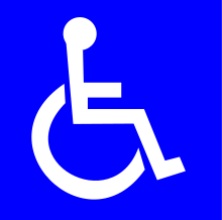 